Схема определения наличия нарушений Земельного кодексаВ целях профилактики нарушения обязательных требований вы можете провести самостоятельную оценку соблюдения обязательных требований (самообследование) с использованием способов, указанных на официальном сайте по адресу: https://zpol.permkrai.ru , также ссылка для самостоятельной проверке размещена на сайте Правительства Пермского края в разделе услуги и сервисы/ земельно-имущественные отношения https://uslugi.permkrai.ru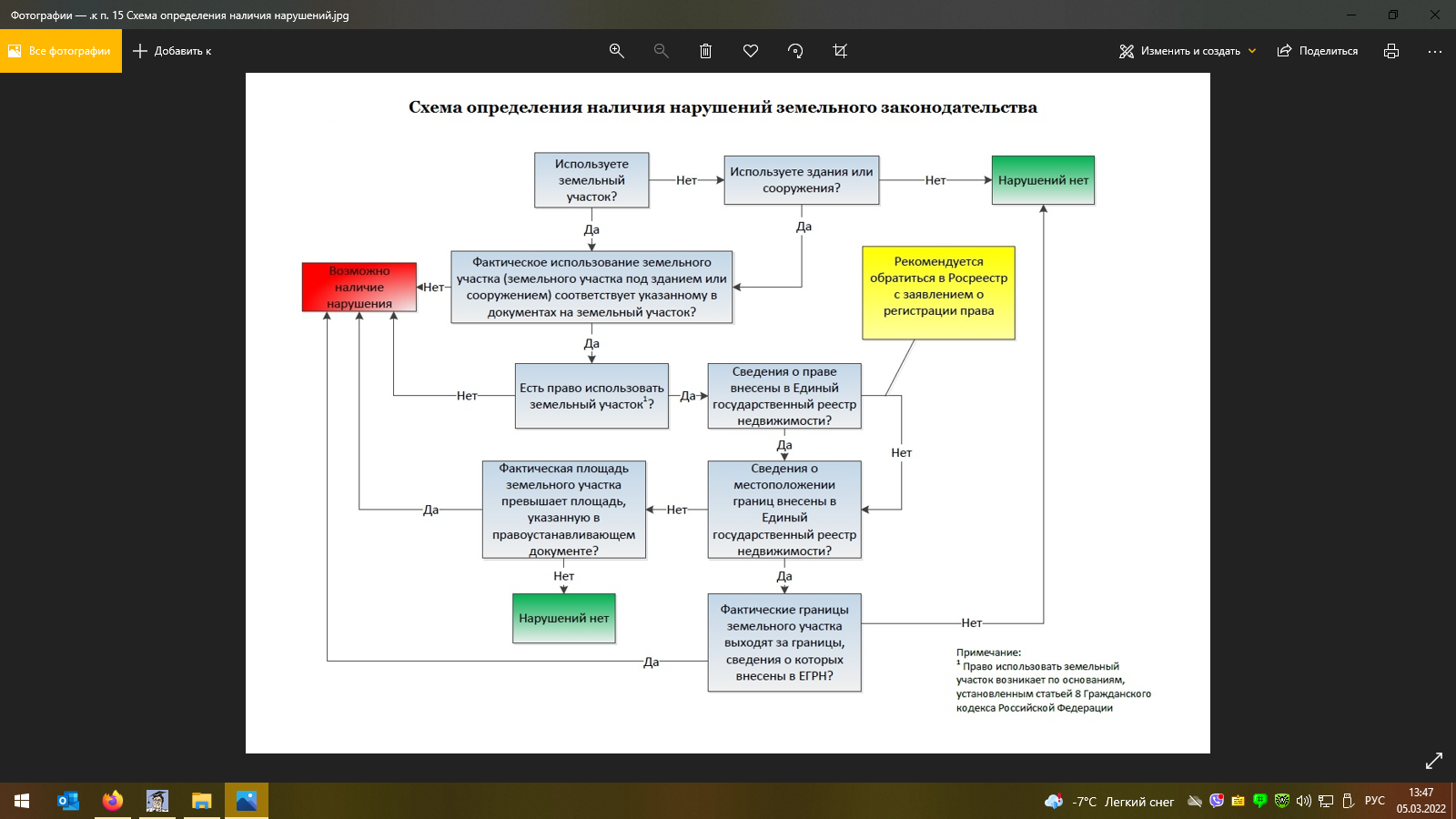 